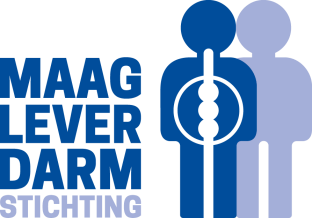 Bijlage B. Foto´s, giguren en TabellenAlgemene informatieAlgemene informatieAlgemene informatieAlgemene informatieAlgemene informatieAlgemene informatieAlgemene informatieAlgemene informatie1Onderzoeksinstelling1Afdeling1Adres / postbus1PostcodeStadStadStad2Projectleider Dhr. /  Mevr. Dhr. /  Mevr. Dhr. /  Mevr. Dhr. /  Mevr. Dhr. /  Mevr.2ProjectleiderTitel(s)2ProjectleiderInitialen 2ProjectleiderVoornaam2ProjectleiderAchternaam2ProjectleiderPositie bij aanvragende partijBeschrijving van positieBeschrijving van positieBeschrijving van positie2ProjectleiderPositie bij aanvragende partijSoort contractSoort contractSoort contract Tijdelijk, tot       Vast Tijdelijk, tot       Vast2ProjectleiderTelefoon2ProjectleiderE-mail2ProjectleiderKammer nummer3Project groepNaam (eventueel incl. academische titel)Naam (eventueel incl. academische titel)Functie en werkgeverRol in het projectRol in het projectTijdsbesteding aan project (fte / aantal maanden)3Project groep   /   3Project groep   /   3Project groep   /   3Project groep   /   3Project groep   /   3Project groep   /   Project informatieProject informatieProject informatieProject informatieProject informatie4Titel van het projectEngelsEngelsEngels4Titel van het project4Titel van het projectNederlandsNederlandsNederlands4Titel van het project4Start verwacht in (mm/jjjj)   (max. 2 months after granting)   (max. 2 months after granting)   (max. 2 months after granting)4Project duur (maand)   maanden (idealiter 12 tot 24 maanden)   maanden (idealiter 12 tot 24 maanden)   maanden (idealiter 12 tot 24 maanden)5Type onderzoek (indien van toepassing) Fundamenteel Klinisch Translationeel Fundamenteel Klinisch Translationeel Fundamenteel Klinisch Translationeel5Ziekte(s)1)   2)   Orga(a)n(en)1)   2)   6Samenvatting(max. 300 words)(max. 300 words)(max. 300 words)6SamenvattingDoelstelling:      Achtergrond:      Literatuur referenties:      Plan van aanpak:      Verwachte resultaten:      Doelstelling:      Achtergrond:      Literatuur referenties:      Plan van aanpak:      Verwachte resultaten:      Doelstelling:      Achtergrond:      Literatuur referenties:      Plan van aanpak:      Verwachte resultaten:      7Elevator PitchStel u voor dat u in de trein een goed gesprek hebt met een medepassagier. U vertelt over uw project. Deze persoon vraagt u welk probleem u wilt oplossen met uw project. Deze persoon kent geen medische terminologie en heeft geen medische achtergrond. Gebruik maximaal 150 woorden.:   Stel u voor dat u in de trein een goed gesprek hebt met een medepassagier. U vertelt over uw project. Deze persoon vraagt u welk probleem u wilt oplossen met uw project. Deze persoon kent geen medische terminologie en heeft geen medische achtergrond. Gebruik maximaal 150 woorden.:   Stel u voor dat u in de trein een goed gesprek hebt met een medepassagier. U vertelt over uw project. Deze persoon vraagt u welk probleem u wilt oplossen met uw project. Deze persoon kent geen medische terminologie en heeft geen medische achtergrond. Gebruik maximaal 150 woorden.:   8Theoretische achtergrond en literatuur referenties8Theoretische achtergrond en literatuur referentiesLiteratuur referentiesLiteratuur referentiesLiteratuur referenties8Theoretische achtergrond en literatuur referenties9Pilot en/of eerdere data van de projectgroep, relevant voor het project9Pilot en/of eerdere data van de projectgroep, relevant voor het projectReferenties van projectgroepReferenties van projectgroepReferenties van projectgroep9Pilot en/of eerdere data van de projectgroep, relevant voor het project10Doel van het project en hypothese11Werkplan project (inclusief methode/aanpak,  tijdsplanning en milestones)12Reflectie op de innovativiteit van het project13Reflectie op andere nationale en internationale initiatieven gerelateerd aan het ontwerp en het doel van dit project	14Betrokkenheid van patiënten(-verenigingen) tijdens het ontwerp en de uitvoering van het project15Beschrijf hoe het project past bij de programmalijnen van de Maag Lever Darm Stichting.  ExperimentenExperimentenExperimentenExperimentenExperimenten16ProefpersonenProefpersonenProefpersonenProefpersonen16MensenMensenMensenaantal16GezondGezondGezond16PatiëntenPatiëntenPatiënten16Soort interventieSoort interventieSoort interventieSoort interventie16 CCMO or ME(T)C toestemming is vereist, maar nog niet aangevraagd. Uitslag verwacht (mm/jj)    CCMO or ME(T)C toestemming is aangevraagd, uitslag verwacht (mm/jj)    CCMO or ME(T)C toestemming is toegekend CCMO or ME(T)C toestemming is vereist, maar nog niet aangevraagd. Uitslag verwacht (mm/jj)    CCMO or ME(T)C toestemming is aangevraagd, uitslag verwacht (mm/jj)    CCMO or ME(T)C toestemming is toegekend CCMO or ME(T)C toestemming is vereist, maar nog niet aangevraagd. Uitslag verwacht (mm/jj)    CCMO or ME(T)C toestemming is aangevraagd, uitslag verwacht (mm/jj)    CCMO or ME(T)C toestemming is toegekend CCMO or ME(T)C toestemming is vereist, maar nog niet aangevraagd. Uitslag verwacht (mm/jj)    CCMO or ME(T)C toestemming is aangevraagd, uitslag verwacht (mm/jj)    CCMO or ME(T)C toestemming is toegekend161. Wat is de last van het project voor deelnemers (fysiek, emotioneel en in tijd)?162. Wat zijn de (gezondheids-) risico’s voor de deelnemers? 17AnimalsAnimalsAnimalsAnimals17Animals (species)Animals (species)numbernumber171717Soort interventieSoort interventieSoort interventieSoort interventie17 CCD/DEC toestemming is vereist, maar nog niet aangevraagd. Uitslag verwacht (mm/jj)    CCD/DEC toestemming is aangevraagd, uitslag verwacht (mm/jj)    CCD/DEC toestemming is toegekend CCD/DEC toestemming is vereist, maar nog niet aangevraagd. Uitslag verwacht (mm/jj)    CCD/DEC toestemming is aangevraagd, uitslag verwacht (mm/jj)    CCD/DEC toestemming is toegekend CCD/DEC toestemming is vereist, maar nog niet aangevraagd. Uitslag verwacht (mm/jj)    CCD/DEC toestemming is aangevraagd, uitslag verwacht (mm/jj)    CCD/DEC toestemming is toegekend CCD/DEC toestemming is vereist, maar nog niet aangevraagd. Uitslag verwacht (mm/jj)    CCD/DEC toestemming is aangevraagd, uitslag verwacht (mm/jj)    CCD/DEC toestemming is toegekend171. Waarom kan de onderzoeksvraag alleen beantwoord worden m.b.v. proefdieronderzoek? Waarom zijn in vitro modellen en/of humane studies niet voldoende om de onderzoeksvraag te beantwoorden? 172. Welk proefdiermodel wordt gebruikt?173. Motiveer de keuze voor het proefdiermodel. Welke proefdiermodellen zijn beschikbaar en welke argumenten ondersteunen uw keuze voor het huidige proefdiermodel?174. Wat is de relevantie van deze proefdiermodellen voor de mens?175. Omschrijf de protocollen en het proefdieronderzoek176. Wordt randomisatie gebruikt? Zo ja, welke methode? Zo nee, waarom niet?177. Wordt er geblindeerd? Zo ja, welke methode? Zo nee, waarom niet?178. Onderbouw de keuze van de groepsgroottes. Is een statisticus betrokken bij de berekeningen?Impact van het projectImpact van het projectImpact van het project18Relevantie van het project voor Doelgroep (o.a. impact op kwaliteit van leven, kwaliteit van zorg) 18Relevantie van het project voor 18Relevantie van het project voor Artsen (o.a. voorschrijfgedrag)18Relevantie van het project voor 18Relevantie van het project voor Samenleving (o.a. kostenbesparing)18Relevantie van het project voor 18Relevantie van het project voor Wetenschap (o.a. innovatie)18Relevantie van het project voor 19Resultaten en implicaties van het project  Diagnose en behandeling19Resultaten en implicaties van het project  19Resultaten en implicaties van het project  Klinische praktijk19Resultaten en implicaties van het project  19Resultaten en implicaties van het project  Product ontwikkeling19Resultaten en implicaties van het project  20Manier van distributie van resultaten21Manier van implementatie van de resultaten (inclusief ruwe planning)22Potentiele risico’s voor het implementeren van de resultaten. Geef per risico aan hoe u de impact hiervan gaat minimaliseren. Andere financiering Andere financiering Andere financiering Andere financiering Andere financiering 23Is of wordt er financiering aangevraagd bij (een) andere organisatie(s)?NeeNeeNee23Is of wordt er financiering aangevraagd bij (een) andere organisatie(s)? Ja, aangevraagd bij    Aanvraag toegekend In aanvraag, beslissing verwacht    (dd/mm/jjjj) Er is geen voorwaarde verbonden aan de toekenning. Er is een voorwaarde verbonden aan de toekenning, namelijk   .23Is of wordt er financiering aangevraagd bij (een) andere organisatie(s)? Ja, wordt aangevraagd bij   Beslissing verwacht    (dd/mm/jjjj) Het is niet bekend of er een voorwaarde verbonden zal zijn aan de toekenning. Er zal geen voorwaarde verbonden zijn aan de toekenning. Er is een voorwaarde verbonden aan de toekenning, namelijk   .24Bevestiging van financiële ondersteuning door andere organisatie(s)Datum (dag/maand/jaar):      Datum (dag/maand/jaar):      Datum (dag/maand/jaar):      24Bevestiging van financiële ondersteuning door andere organisatie(s)Organisatie:      Organisatie:      Organisatie:      24Bevestiging van financiële ondersteuning door andere organisatie(s)Naam:      Functie:      Handtekening: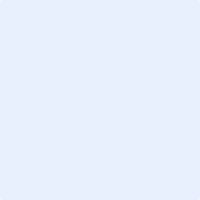 Naam:      Functie:      Handtekening:Naam:      Functie:      Handtekening:24Bevestiging van financiële ondersteuning door andere organisatie(s)Hoeveelheid verleende subsidie: €   Hoeveelheid verleende subsidie: €   Hoeveelheid verleende subsidie: €   HandtekeningenHandtekeningenHandtekeningenHandtekeningenProject leiderProject leiderHoofd van de afdeling/instituut:Hoofd van de afdeling/instituut:Naam:   Datum (dd/mm/jjjj):   Handtekening: Naam:   Datum (dd/mm/jjjj):   Handtekening: Naam:   Datum (dd/mm/jjjj):   Handtekening: Naam:   Datum (dd/mm/jjjj):   Handtekening: Deelnemers project groepDeelnemers project groepDeelnemers project groepDeelnemers project groepNaam:   Datum (dd/mm/jjjj):   Handtekening: Naam:   Datum (dd/mm/jjjj):   Handtekening: Naam:   Datum (dd/mm/jjjj):   Handtekening: Naam:   Datum (dd/mm/jjjj):   Handtekening: Naam:   Datum (dd/mm/jjjj):   Handtekening: Naam:   Datum (dd/mm/jjjj):   Handtekening: Naam:   Datum (dd/mm/jjjj):   Handtekening: Naam:   Datum (dd/mm/jjjj):   Handtekening: Naam:   Datum (dd/mm/jjjj):   Handtekening: Naam:   Datum (dd/mm/jjjj):   Handtekening: Naam:   Datum (dd/mm/jjjj):   Handtekening: Naam:   Datum (dd/mm/jjjj):   Handtekening: Bijlage A. BudgetBijlage A. BudgetBijlage A. Budget1Personeel Personeel Personeel Personeel Personeel Personeel Personeel Personeel Personeel Personeel Personeel TypeTypeTypeFTE (%) FTE (%) FTE (%) Duur aanstelling (i.v.m. project)Duur aanstelling (i.v.m. project)Duur aanstelling (i.v.m. project)Kosten (€) Kosten (€) PhD student (geen arts)PhD student (geen arts)PhD student (geen arts)PhD student (arts)PhD student (arts)PhD student (arts)Post docPost docPost docOndersteunend niet-academisch personeel Ondersteunend niet-academisch personeel Ondersteunend niet-academisch personeel Motivatie:   Motivatie:   Motivatie:   Motivatie:   Motivatie:   Motivatie:   Motivatie:   Motivatie:   Motivatie:   Specificaties personeelskosten:   Specificaties personeelskosten:   Specificaties personeelskosten:   Specificaties personeelskosten:   Specificaties personeelskosten:   Specificaties personeelskosten:   Specificaties personeelskosten:   Specificaties personeelskosten:   Specificaties personeelskosten:   Specificaties personeelskosten:   Specificaties personeelskosten:   Totaal personeelskosten (€)Totaal personeelskosten (€)Totaal personeelskosten (€)Totaal personeelskosten (€)Bedrag door MLDS (€)Bedrag door MLDS (€)Bedrag door MLDS (€)Bedrag door MLDS (€)Bedrag gedragen door andere organisatie(s) (€)Bedrag:   Name van de organisatie:   Bedrag:   Name van de organisatie:   Bedrag:   Name van de organisatie:   Bedrag:   Name van de organisatie:   Bedrag:   Name van de organisatie:   Bedrag:   Name van de organisatie:   Bedrag:   Name van de organisatie:    Aangevraagd, nog niet bevestigd. Beslissing verwacht in    (mm/jjjj) Toegekend Aangevraagd, nog niet bevestigd. Beslissing verwacht in    (mm/jjjj) Toegekend Aangevraagd, nog niet bevestigd. Beslissing verwacht in    (mm/jjjj) ToegekendBedrag gedragen door andere organisatie(s) (€)Bedrag:   Name van de organisatie:   Bedrag:   Name van de organisatie:   Bedrag:   Name van de organisatie:   Bedrag:   Name van de organisatie:   Bedrag:   Name van de organisatie:   Bedrag:   Name van de organisatie:   Bedrag:   Name van de organisatie:    Aangevraagd, nog niet bevestigd. Beslissing verwacht in    (mm/jjjj) Toegekend Aangevraagd, nog niet bevestigd. Beslissing verwacht in    (mm/jjjj) Toegekend Aangevraagd, nog niet bevestigd. Beslissing verwacht in    (mm/jjjj) ToegekendBedrag gedragen door andere organisatie(s) (€)Bedrag:   Name van de organisatie:   Bedrag:   Name van de organisatie:   Bedrag:   Name van de organisatie:   Bedrag:   Name van de organisatie:   Bedrag:   Name van de organisatie:   Bedrag:   Name van de organisatie:   Bedrag:   Name van de organisatie:    Aangevraagd, nog niet bevestigd. Beslissing verwacht in    (mm/jjjj) Toegekend Aangevraagd, nog niet bevestigd. Beslissing verwacht in    (mm/jjjj) Toegekend Aangevraagd, nog niet bevestigd. Beslissing verwacht in    (mm/jjjj) Toegekend2Materiaal kostenMateriaal kostenMateriaal kostenMateriaal kostenMateriaal kosten€€SpecificatieSpecificatieSpecificatieOrganisatie die deze kosten draagtOrganisatie die deze kosten draagtTotale materiaalkosten (€)Totale materiaalkosten (€)Totale materiaalkosten (€)Totale materiaalkosten (€)Totale materiaalkosten (€)Bedrag door MLDS (€)Bedrag door MLDS (€)Bedrag door MLDS (€)Bedrag door MLDS (€)Bedrag door MLDS (€)Bedrag gedragen door andere organisatie(s) (€)Bedrag:   Name van de organisatie:   Bedrag:   Name van de organisatie:   Bedrag:   Name van de organisatie:   Bedrag:   Name van de organisatie:   Bedrag:   Name van de organisatie:   Bedrag:   Name van de organisatie:   Bedrag:   Name van de organisatie:    Aangevraagd, nog niet bevestigd. Beslissing verwacht in    (mm/jjjj) Toegekend Aangevraagd, nog niet bevestigd. Beslissing verwacht in    (mm/jjjj) Toegekend Aangevraagd, nog niet bevestigd. Beslissing verwacht in    (mm/jjjj) Toegekend Aangevraagd, nog niet bevestigd. Beslissing verwacht in    (mm/jjjj) ToegekendBedrag gedragen door andere organisatie(s) (€)Bedrag:   Name van de organisatie:   Bedrag:   Name van de organisatie:   Bedrag:   Name van de organisatie:   Bedrag:   Name van de organisatie:   Bedrag:   Name van de organisatie:   Bedrag:   Name van de organisatie:   Bedrag:   Name van de organisatie:    Aangevraagd, nog niet bevestigd. Beslissing verwacht in    (mm/jjjj) Toegekend Aangevraagd, nog niet bevestigd. Beslissing verwacht in    (mm/jjjj) Toegekend Aangevraagd, nog niet bevestigd. Beslissing verwacht in    (mm/jjjj) Toegekend Aangevraagd, nog niet bevestigd. Beslissing verwacht in    (mm/jjjj) ToegekendBedrag gedragen door andere organisatie(s) (€)Bedrag:   Name van de organisatie:   Bedrag:   Name van de organisatie:   Bedrag:   Name van de organisatie:   Bedrag:   Name van de organisatie:   Bedrag:   Name van de organisatie:   Bedrag:   Name van de organisatie:   Bedrag:   Name van de organisatie:    Aangevraagd, nog niet bevestigd. Beslissing verwacht in    (mm/jjjj) Toegekend Aangevraagd, nog niet bevestigd. Beslissing verwacht in    (mm/jjjj) Toegekend Aangevraagd, nog niet bevestigd. Beslissing verwacht in    (mm/jjjj) Toegekend Aangevraagd, nog niet bevestigd. Beslissing verwacht in    (mm/jjjj) Toegekend3Totale projectkosten (€)Bedrag door MLDS (€)Bedrag gedragen door andere organisatie(s) (€)Bedrag:       Naam van de organisatie:      Bedrag gedragen door andere organisatie(s) (€)Bedrag:       Naam van de organisatie:      Bedrag gedragen door andere organisatie(s) (€)Bedrag:       Naam van de organisatie:      4HandtekeningHandtekeningOpgesteld doorNaamFunctieAdresTelefoonnummerDatum (dd/mm/jjjj)Handtekening1. 2. 3. 4. 5. 6. 7. 8. 9. 10. 11. 12. 13. 14. 15. 16. 